18.03.2021 года в управление образования Администрации ЯМР  состоялось совещание субъектов профилактики на тему «Деятельность образовательного учреждения по защите прав и законных интересов несовершеннолетних». В совещании приняли участие  Корсакова Любовь Юрьевна, начальник управления образования Администрации ЯМР, Красковская Алла Юрьевна, ведущий специалист общего и дополнительного образования управления образования Администрации  ЯМР, Каныгина Татьяна Игоревна, заместитель прокурора Ярославского района, советник юстиции, Морозова Светлана Викторовна, начальник подразделения по делам несовершеннолетних Управления МВД России по Ярославской области, Блохина Олеся Викторовна, заместитель начальника отдела участковых уполномоченных полиции и по делам несовершеннолетних отдела Министерства внутренних дел РФ по Ярославскому району – начальник отделения по делам несовершеннолетних, Белова Наталья Валерьевна, начальник отдела по делам несовершеннолетних и защите их прав Администрации ЯМР.В своём выступлении Каныгина Татьяна Игоревна, заместитель прокурора Ярославского района, советник юстиции указала на недопустимость нарушения законодательства о профилактике правонарушений и безнадзорности. Блохина Олеся Викторовна, заместитель начальника отдела участковых уполномоченных полиции и по делам несовершеннолетних Отдела Министерства внутренних дел РФ по Ярославскому району и  Белова Наталья Валерьевна, начальник отделения по делам несовершеннолетних начальник отдела по делам несовершеннолетних и защите их прав Администрации ЯМР обратили внимание на необходимость своевременного информирования образовательными учреждениями  Ярославского муниципального района субъектов профилактики правонарушений о выявленных фактах правонарушений и безнадзорности.Корсакова Любовь Юрьевна, начальник управления образования  Администрации ЯМР подвела итог закрытой части совещания.Итогом совещания стала выработка единого подхода к предоставлению информации  органам системы профилактики о выявленных фактах правонарушений несовершеннолетними, а также в их отношении.Морозова Светлана Викторовна рассказала руководителям образовательных учреждений и их заместителям о состоянии детской преступности в  Ярославской области, какие преступления и правонарушения чаще всего совершаются подростками, а также о причинах, побудивших их это сделать, а также о неформальных молодежных объединениях, маркерах суицидального поведения.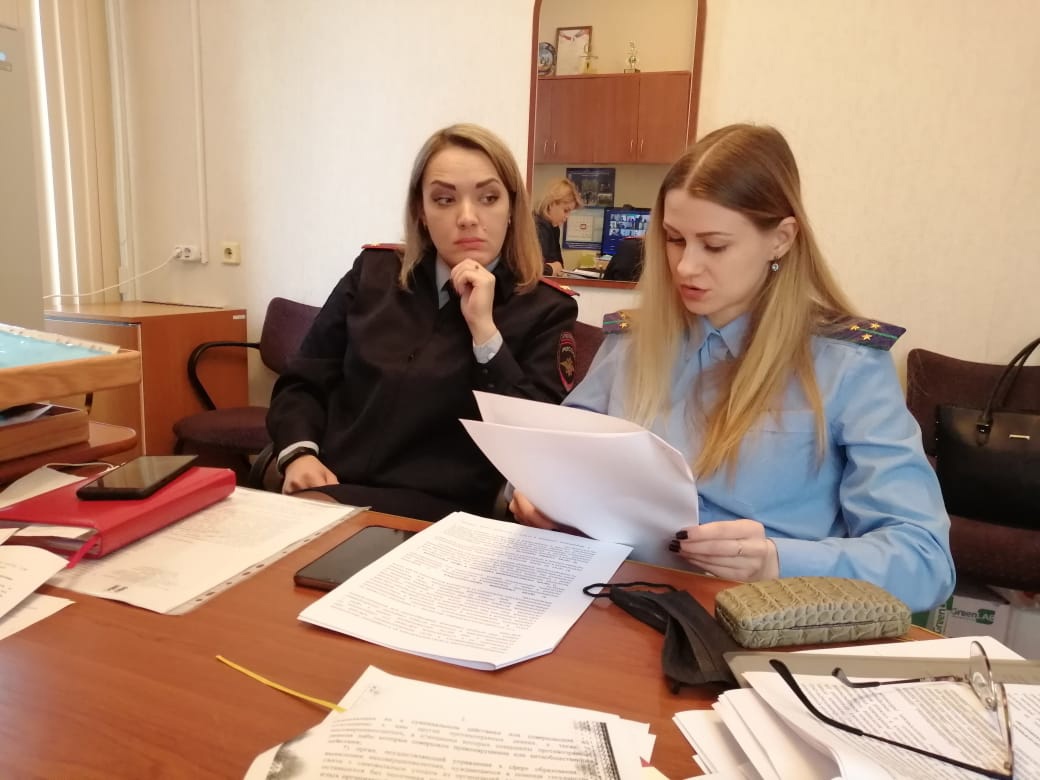 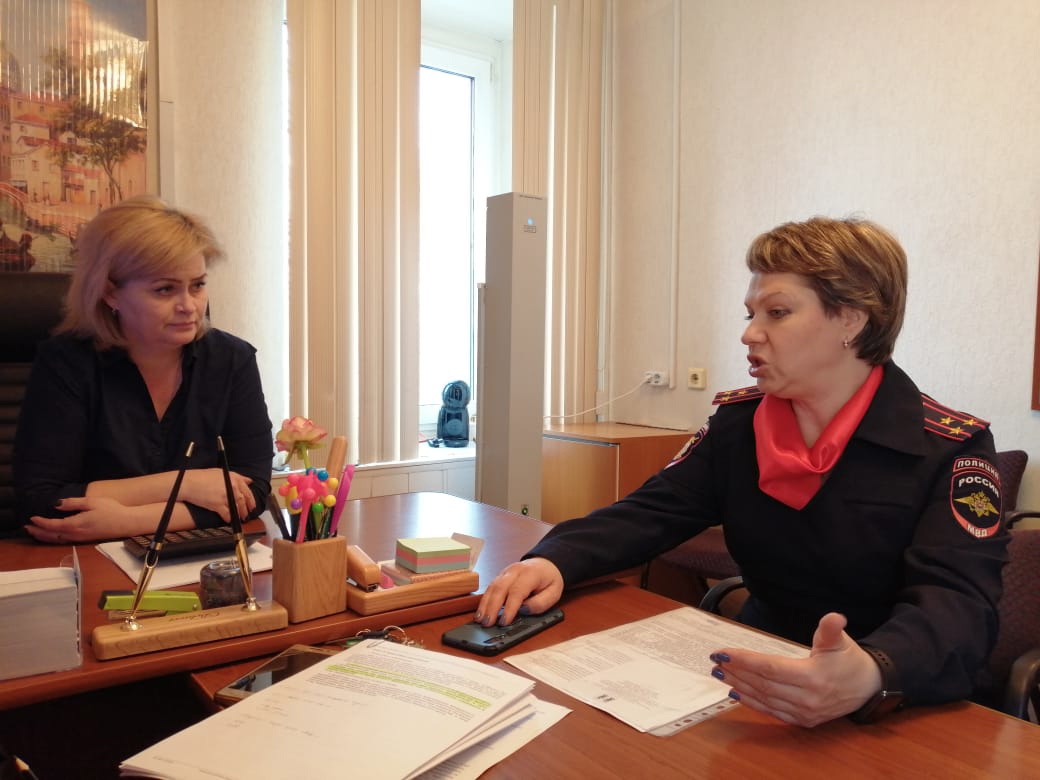 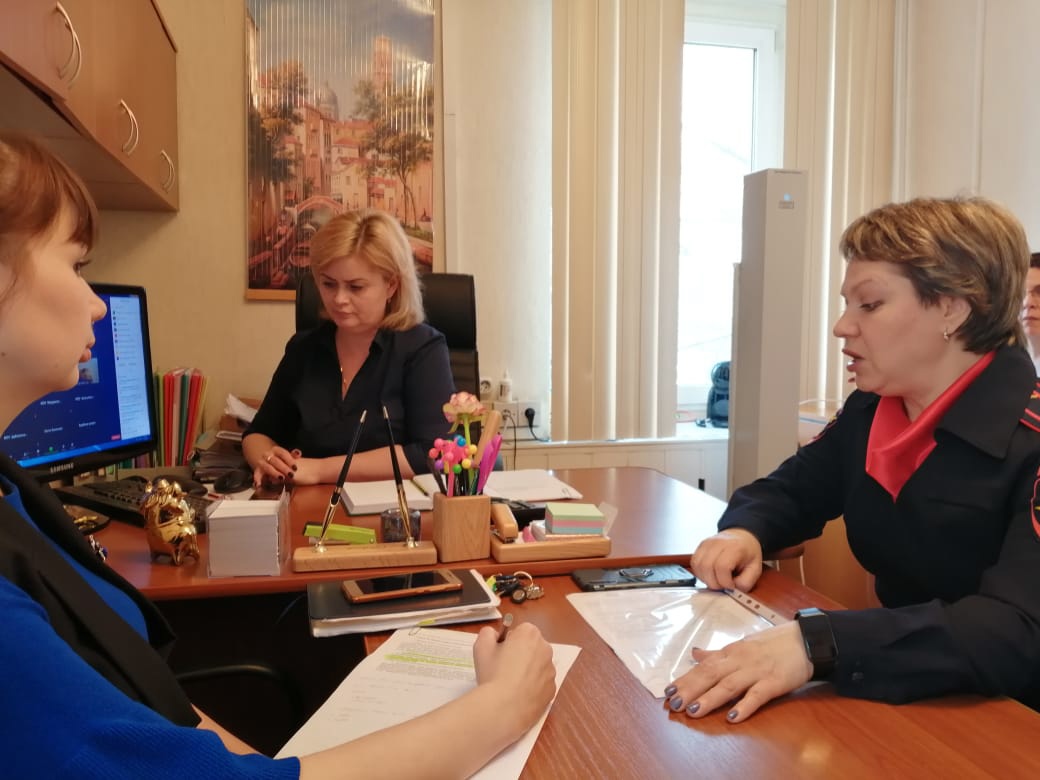 